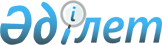 О ходе работы по подготовке предложений по вопросу усиления научно-технической и промышленной кооперации, координации национальных промышленных политик с выходом на проведение согласованной промышленной политики в ключевых секторах экономикиРешение Совета Евразийской экономической комиссии от 24 августа 2012 года № 72

      Совет Евразийской экономической комиссии решил:



      1. Принять к сведению информацию Коллегии Евразийской экономической комиссии о ходе работы по подготовке предложений по вопросу усиления научно-технической и промышленной кооперации, координации национальных промышленных политик с выходом на проведение согласованной промышленной политики в ключевых секторах экономики.



      2. Сторонам завершить подготовку предложений, указанных в пункте 1 настоящего Решения, и в срок до 1 октября 2012 года представить их в Коллегию Евразийской экономической комиссии.



      3. Коллегии Евразийской экономической комиссии обобщить представленные Сторонами предложения и доложить о результатах на заседании Совета Евразийской экономической комиссии.Члены Совета Евразийской экономической комиссии:
					© 2012. РГП на ПХВ «Институт законодательства и правовой информации Республики Казахстан» Министерства юстиции Республики Казахстан
				От Республики

БеларусьОт Республики

КазахстанОт Российской ФедерацииС. РумасК. КелимбетовИ. Шувалов